 GEMEINDE  WÜRENLOS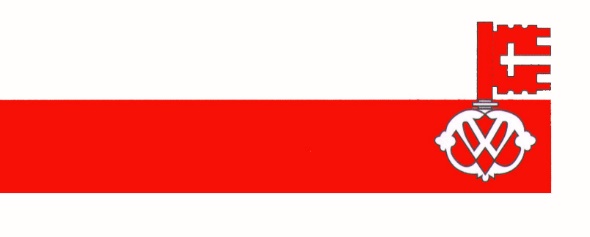 Gesuch um Reservation Forsthaus Tägerhard!   zur optimalen Ansicht: Tabelle  -  Gitternetzlinien ausblenden	Für Würenloser		Für AuswärtigeWie wünschen Sie die Rückzahlung des Depotgeldes?	Auf Bankkonto (1)		Auf Postkonto (2)	Einzahlungsschein liegt bei Formular zurück an:Gemeindeverwaltung Würenlos, Reservationsstelle, Frau Marianne Wilhelm, 5436 Würenlosoderper E-Mail an: marianne.wilhelm@wuerenlos.chName, Vorname / FirmaStrasseWohnortGeburtsdatumTelefonP: M/G: E-MailArt des Anlassesca. Anzahl PersonenWochentag, Datum1) KontoinhaberBanknameIBAN BankortWohnortPC-Konto Bank2) KontoinhaberStrassePostkonto-Nr.WohnortIBAN, den(Ort, Datum)Unterschrift  (bei E-Mail-Versand nicht notwendig)